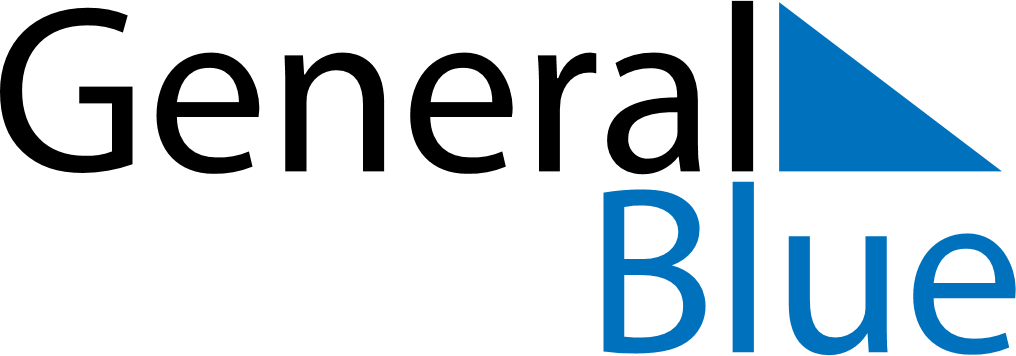 April 2027April 2027April 2027April 2027CyprusCyprusCyprusMondayTuesdayWednesdayThursdayFridaySaturdaySaturdaySunday12334Cyprus National Day56789101011121314151617171819202122232424252627282930Good Friday